Nos mots de la semaine  -  du 16 au 20 avrilThème : Les mots qui commencent par c.1. un cheval2. une carte3. un collier4. un cri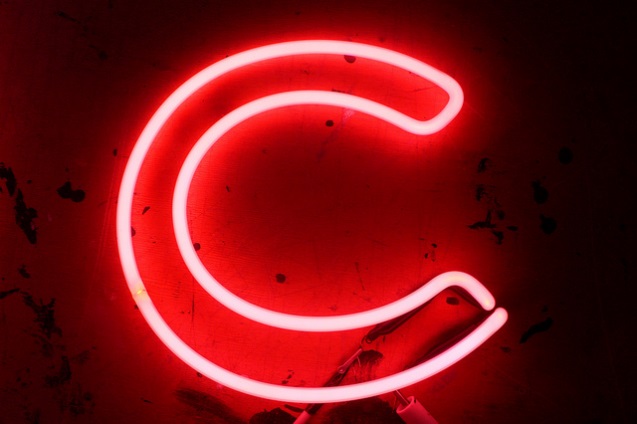 5. un chiffon6. un cahier7. le courage8. un circuit9. un cristal10. un cube